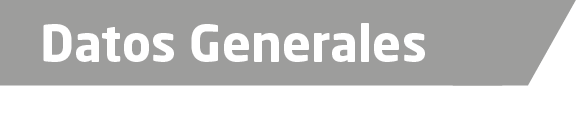 Nombre Karla Bovio Mendoza.Grado de Escolaridad Licenciatura en DerechoCédula Profesional (Licenciatura) 7370076Teléfono de Oficina 789 893 0273Correo Electrónico mundizimo@gmail.comDatos GeneralesFormación Académica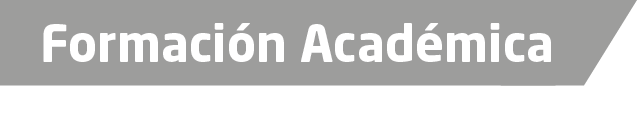 2007-2011Facultad de Derecho de la Universidad Veracruzana campus Xalapa.Trayectoria Profesional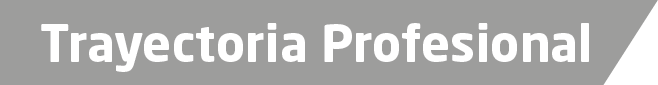 2012-2014Abogada de Procesos en el despacho Consultores Profesionales Corporativos, SA encargado de la cartera de recuperación de INFONAVIT. 2014Abogada Litigante en materia civil y penal.Noviembre de 2015 a la fechaFiscal 3ª Adscrita a la Unidad Integral de Procuración de Justicia del Tercer Distrito con residencia en Tantoyuca, Veracruz. Áreas de Conocimiento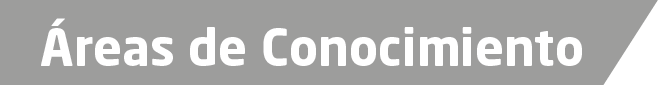 Derecho CivilDerecho Penal